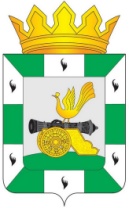 МУНИЦИПАЛЬНОЕ ОБРАЗОВАНИЕ «СМОЛЕНСКИЙ РАЙОН» СМОЛЕНСКОЙ ОБЛАСТИСМОЛЕНСКАЯ РАЙОННАЯ ДУМАРЕШЕНИЕот 9 февраля 2023 года               № 1Об утверждении плана работы Смоленской районной Думы на 2023 годРуководствуясь Федеральным законом от 6 октября 2003 года 
№ 131-ФЗ «Об общих принципах организации местного самоуправления в Российской Федерации», Уставом муниципального образования «Смоленский район» Смоленской области, Смоленская районная ДумаРЕШИЛА:	Утвердить прилагаемый план работы Смоленской районной Думы на 2023 год.Председатель Смоленской районной Думы                                                          С.Е. ЭсальнекПЛАНработы Смоленской районной Думы на 2023 годУТВЕРЖДЕН решением Смоленской районной Думы от 9 февраля 2023 года № 1№ п/пПеречень рассматриваемых вопросовСубъекты правотворческой инициативы(ч.2 ст. 34 Устава муниципального образования «Смоленский район» Смоленской области)Разработчик проектарешенияСрок внесения проекта в Смоленcкую районнуюДумуПостоянная комиссияСмоленской районнойДумы, ответственная за прохождение проекта1234561.Об утверждении плана работы Смоленской районной Думы на 2023 год.Смоленская районная ДумаСмоленская районная ДумафевральПостоянные комиссии: по бюджету и финансам;по экономической, инвестиционной деятельности и предпринимательству;по социальным вопросам2.Об утверждении графиков личного приёма граждан председателем Смоленской районной Думы и личного приёма избирателей депутатами Смоленской районной Думы шестого созыва на 2023 год.Смоленская районная ДумаСмоленская районная Дума февральПостоянные комиссии: по бюджету и финансам;по экономической, инвестиционной деятельности и предпринимательству;по социальным вопросам3.О внесении изменений в генеральный план Михновского сельского поселения Смоленского района Смоленской области, утвержденный решением Совета депутатов Михновского сельского поселения Смоленского района Смоленской области от 30 сентября 2010 года   № 109.Глава муниципального образования «Смоленский район» Смоленской области Администрация муниципального образования «Смоленский район» Смоленской областифевраль-мартПостоянные комиссии: по бюджету и финансам;по экономической, инвестиционной деятельности и предпринимательству;по социальным вопросам4.Об утверждении Положения об организации и проведении общественных обсуждений по вопросам градостроительной деятельности и земельных отношений в муниципальном образовании «Смоленский район» Смоленской области.Глава муниципального образования «Смоленский район» Смоленской области Администрация муниципального образования «Смоленский район» Смоленской областифевраль-мартПостоянные комиссии: по бюджету и финансам;по экономической, инвестиционной деятельности и предпринимательству;по социальным вопросам5.О внесении изменения в Положение о муниципальном земельном контроле в границах муниципального образования «Смоленский район» Смоленской области.Глава муниципального образования «Смоленский район» Смоленской области Администрация муниципального образования «Смоленский район» Смоленской областифевраль-мартПостоянные комиссии: по бюджету и финансам;по экономической, инвестиционной деятельности и предпринимательству;по социальным вопросам6.О признании утратившим силу решения Смоленской районной Думы от 23 декабря 2021 года № 112 «Об утверждении ключевых показателей муниципального земельного контроля, осуществляемого в границах муниципального образования «Смоленский район» Смоленской области, и их целевых значений и индикативных показателей муниципального земельного контроля, осуществляемого в границах муниципального образования «Смоленский район» Смоленской области».Глава муниципального образования «Смоленский район» Смоленской области Администрация муниципального образования «Смоленский район» Смоленской областифевраль-мартПостоянные комиссии: по бюджету и финансам;по экономической, инвестиционной деятельности и предпринимательству;по социальным вопросам7.Об отчете о деятельности Отдела Министерства внутренних дел Российской Федерации по Смоленскому району за 2022 год.Смоленская районная ДумаСмоленская районная Дума,Отдел Министерства внутренних дел Российской Федерации по Смоленскому району(по согласованию)мартПостоянные комиссии: по бюджету и финансам;по экономической, инвестиционной деятельности и предпринимательству;по социальным вопросам8.О рассмотрении отчета о деятельности Контрольно-ревизионной комиссии муниципального образования «Смоленский район» Смоленской области за 2022 год. Контрольно-ревизионная комиссия муниципального образования «Смоленский район» Смоленской областиКонтрольно-ревизионная комиссия муниципального образования «Смоленский район» Смоленской областимартПостоянные комиссии: по бюджету и финансам;по экономической, инвестиционной деятельности и предпринимательству;по социальным вопросам9.О награждении организаций и работников организаций, предприятий и учреждений Почётными грамотами и Дипломами муниципального образования «Смоленский район» Смоленской области по итогам работы за 2022 год.Глава муниципального образования «Смоленский район» Смоленской области Администрация муниципального образования «Смоленский район» Смоленской областипервое полугодиеПостоянные комиссии: по бюджету и финансам;по экономической, инвестиционной деятельности и предпринимательству;по социальным вопросам10.О результатах работы постоянных комиссий Смоленской районной Думы за второе полугодие 2022 года.Смоленская районная ДумаСмоленская районная Дума мартПостоянные комиссии: по бюджету и финансам;по экономической, инвестиционной деятельности и предпринимательству;по социальным вопросам11.Об отчёте председателя Смоленской районной Думы о деятельности Смоленской районной Думы за 2022 год. Смоленская районная ДумаСмоленская районная Дума мартПостоянные комиссии: по бюджету и финансам;по экономической, инвестиционной деятельности и предпринимательству;по социальным вопросам12.Об информации о деятельности Общественного совета муниципального образования «Смоленский район» Смоленской области.Смоленская районная Дума,Глава муниципального образования «Смоленский район» Смоленской области Смоленская районная Дума,Общественный совет муниципального образования «Смоленский район» Смоленской области (по согласованию)мартПостоянные комиссии: по бюджету и финансам;по экономической, инвестиционной деятельности и предпринимательству;по социальным вопросам13.Об информации Администрации муниципального образования «Смоленский район» Смоленской области о результатах исполнения полномочий муниципального района в сфере культуры, туризма и спорта за 2022 год.Смоленская районная Дума,Глава муниципального образования «Смоленский район» Смоленской области Администрация муниципального образования «Смоленский район» Смоленской областимартПостоянные комиссии: по бюджету и финансам;по экономической, инвестиционной деятельности и предпринимательству;по социальным вопросам14.О награждении переходящим Кубком Администрации муниципального образования «Смоленский район» Смоленской области «Лучшее клубное учреждение культуры» имени Л.В.Чистяковой и Э.Н.Чистякова по итогам работы клубных учреждений муниципального образования «Смоленский район» Смоленской области за 2022 год.Смоленская районная Дума,Глава муниципального образования «Смоленский район» Смоленской области Администрация муниципального образования «Смоленский район» Смоленской областимартПостоянные комиссии: по бюджету и финансам;по экономической, инвестиционной деятельности и предпринимательству;по социальным вопросам15.Об информации Администрации муниципального образования «Смоленский район» Смоленской области о проведении противопаводковых мероприятий и подготовке к пожароопасному весенне-летнему периоду 2023 года. Смоленская районная Дума,Глава муниципального образования «Смоленский район» Смоленской области Смоленская районная Дума, Администрация муниципального образования «Смоленский район» Смоленской областимартПостоянные комиссии: по бюджету и финансам;по экономической, инвестиционной деятельности и предпринимательству;по социальным вопросам16.О деятельности комиссии по делам несовершеннолетних и защите их прав в муниципальном образовании «Смоленский район» Смоленской области за 2022 год.Смоленская районная Дума,Глава муниципального образования «Смоленский район» Смоленской области Администрация муниципального образования «Смоленский район» Смоленской областимарт-апрельПостоянные комиссии: по бюджету и финансам;по экономической, инвестиционной деятельности и предпринимательству;по социальным вопросам17.Об утверждении проекта отчета об исполнении бюджета муниципального образования «Смоленский район» Смоленской области за 2022 год.Глава муниципального образования «Смоленский район» Смоленской областиФинансовое управление Администрации муниципального образования «Смоленский район» Смоленской областимартПостоянные комиссии: по бюджету и финансам;по экономической, инвестиционной деятельности и предпринимательству;по социальным вопросам18.О назначении публичных слушаний, установлении порядка учета предложений по решению Смоленской районной Думы «Об утверждении проекта отчета об исполнении бюджета муниципального образования «Смоленский район» Смоленской области за 2022 год» и участии граждан в его обсуждении.Смоленская районная Дума Смоленская районная Дума, Администрация муниципального образования «Смоленский район» Смоленской областимартПостоянные комиссии: по бюджету и финансам;по экономической, инвестиционной деятельности и предпринимательству;по социальным вопросам19.О внесении изменений и дополнений в решение Смоленской районной Думы «О бюджете муниципального образования «Смоленский район» Смоленской области на 2023 год и плановый период 2024 и 2025 годов».Глава муниципального образования «Смоленский район» Смоленской областиФинансовое управление Администрации муниципального образования Смоленский район Смоленской областимарт,август, ноябрь, декабрьПостоянные комиссии: по бюджету и финансам;по экономической, инвестиционной деятельности и предпринимательству;по социальным вопросам20.Об утверждении кандидатур для занесения их фотографий на Доску почёта муниципального образования «Смоленский район» Смоленской области в 2023 году. Глава муниципального образования «Смоленский район» Смоленской областиАдминистрация муниципального образования «Смоленский район» Смоленской областимарт-майПостоянные комиссии: по бюджету и финансам;по экономической, инвестиционной деятельности и предпринимательству;по социальным вопросам21.Об утверждении отчета об исполнении бюджета муниципального образования «Смоленский район» Смоленской области за 2022 год.Глава муниципального образования «Смоленский район» Смоленской областиФинансовое управление Администрации муниципального образования Смоленский район Смоленской областиапрельПостоянные комиссии: по бюджету и финансам;по экономической, инвестиционной деятельности и предпринимательству;по социальным вопросам22.О мероприятиях, посвященных празднованию 78-й годовщины Победы в Великой Отечественной войне 1941-1945 годов. Смоленская районная Дума,Глава муниципального образования «Смоленский район» Смоленской области Смоленская районная Дума, Администрация муниципального образования «Смоленский район» Смоленской областиапрельПостоянные комиссии: по бюджету и финансам;по экономической, инвестиционной деятельности и предпринимательству;по социальным вопросам23.Об информации Администрации муниципального образования «Смоленский район» Смоленской области об итогах прохождения отопительного сезона 2022-2023 гг. на территории муниципального образования «Смоленский район» Смоленской области. Смоленская районная Дума,Глава муниципального образования «Смоленский район» Смоленской области Смоленская районная Дума, Администрация муниципального образования «Смоленский район» Смоленской областипервое полугодиеПостоянные комиссии: по бюджету и финансам;по экономической, инвестиционной деятельности и предпринимательству;по социальным вопросам24.Об организации летней оздоровительной кампании на территории муниципального образования «Смоленский район» Смоленской области. Смоленская районная Дума,Глава муниципального образования «Смоленский район» Смоленской области Смоленская районная Дума, Администрация муниципального образования «Смоленский район» Смоленской областимайПостоянные комиссии: по бюджету и финансам;по экономической, инвестиционной деятельности и предпринимательству;по социальным вопросам25.Об информации комитета по управлению муниципальным имуществом Администрации муниципального образования «Смоленский район» Смоленской области об основных направлениях деятельности. Смоленская районная Дума, Глава муниципального образования «Смоленский район» Смоленской области Смоленская районная Дума, Администрация муниципального образования «Смоленский район» Смоленской областипервое полугодиеПостоянные комиссии: по бюджету и финансам;по экономической, инвестиционной деятельности и предпринимательству;по социальным вопросам26.Об информации Администрации муниципального образования «Смоленский район» Смоленской области и Межрайонной инспекции федеральной налоговой службы России № 6 по Смоленской области по вопросам увеличения доходной части бюджета муниципального образования «Смоленский район» Смоленской области.Глава муниципального образования «Смоленский район» Смоленской областиФинансовое управление Администрации муниципального образования «Смоленский район» Смоленской области,МИФНС России № 6по Смоленской области (по согласованию)первое полугодиеПостоянные комиссии: по бюджету и финансам;по экономической, инвестиционной деятельности и предпринимательству;по социальным вопросам27.О принятии проекта решения Смоленской районной Думы «О внесении изменений в Устав муниципального образования «Смоленский район» Смоленской области».Глава муниципального образования «Смоленский район» Смоленской областиАдминистрация муниципального образования «Смоленский район» Смоленской областипервое полугодиеПостоянные комиссии: по бюджету и финансам;по экономической, инвестиционной деятельности и предпринимательству;по социальным вопросам28.Об установлении порядка учета предложений по проекту решения Смоленской районной Думы «О внесении изменений в Устав муниципального образования «Смоленский район» Смоленской области», порядка участия граждан в его обсуждении.Смоленская районная ДумаСмоленская районная Дума, Администрация муниципального образования «Смоленский район» Смоленской областипервоеполугодиеПостоянные комиссии: по бюджету и финансам;по экономической, инвестиционной деятельности и предпринимательству;по социальным вопросам29.О внесении изменений в Устав муниципального образования «Смоленский район» Смоленской области.Глава муниципального образования «Смоленский район» Смоленской областиАдминистрация муниципального образования «Смоленский район» Смоленской областипервое полугодиеПостоянные комиссии: по бюджету и финансам;по экономической, инвестиционной деятельности и предпринимательству;по социальным вопросам30.О внесении изменений в Регламент Смоленской районной Думы.Смоленская районная ДумаСмоленская районная Думапервое полугодиеПостоянные комиссии: по бюджету и финансам;по экономической, инвестиционной деятельности и предпринимательству;по социальным вопросам31.Об информации СОГБУ «Смоленскавтодор» об основных направлениях деятельности на территории муниципального образования «Смоленский район» Смоленской области.Смоленская районная Дума Смоленская   районная Дума,   СОГБУ «Смоленскавтодор»    (по согласованию)первое полугодиеПостоянные комиссии: по бюджету и финансам;по экономической, инвестиционной деятельности и предпринимательству;по социальным вопросам32.Об информации акционерного общества «Спецавтохозяйство» об основных направлениях деятельности на территории муниципального образования «Смоленский район» Смоленской области.Смоленская районная ДумаСмоленская районная Дума, АО «СпецАТХ» (по согласованию)первое полугодиеПостоянные комиссии: по бюджету и финансам;по экономической, инвестиционной деятельности и предпринимательству;по социальным вопросам33.Об информации прокуратуры Смоленского района Смоленской области о состоянии законности (в соответствии с Федеральным законом от 17.01.1992 № 2202-1 «О прокуратуре Российской Федерации»).Смоленская районная Дума Смоленская районная Дума, прокуратура Смоленского района Смоленской области (по согласованию)второе полугодиеПостоянные комиссии: по бюджету и финансам;по экономической, инвестиционной деятельности и предпринимательству;по социальным вопросам34.Об отчете Главы муниципального образования «Смоленский район» Смоленской области 
о результатах своей деятельности, деятельности Администрации муниципального образования «Смоленский район» Смоленской области за 2022 год. Глава муниципального образования «Смоленский район» Смоленской областиАдминистрация муниципального образования «Смоленский район» Смоленской областивторое полугодиеПостоянные комиссии: по бюджету и финансам;по экономической, инвестиционной деятельности и предпринимательству;по социальным вопросам35.Об информации Главного врача областного государственного бюджетного учреждения здравоохранения «Смоленская центральная районная больница» по вопросу о доступности и качестве оказания медицинской помощи населению на территории муниципального образования «Смоленский район» Смоленской области. Смоленская районная ДумаСмоленская районная Дума, Областное государственное бюджетное учреждение здравоохранения «Смоленская центральная районная больница» (по согласованию)второе полугодиеПостоянные комиссии: по бюджету и финансам;по экономической, инвестиционной деятельности и предпринимательству;по социальным вопросам36.Об информации Смоленского районного потребительского общества (Смоленского РАЙПО) об основных направлениях деятельности.Смоленская районная ДумаСмоленская районная Дума, Смоленское РАЙПО (по согласованию)второе полугодиеПостоянные комиссии: по бюджету и финансам;по экономической, инвестиционной деятельности и предпринимательству;по социальным вопросам37.Об информации отдела сельского хозяйства Администрации муниципального образования «Смоленский район» Смоленской области об основных направлениях деятельности. Смоленская районная Дума,Глава муниципального образования «Смоленский район» Смоленской области Смоленская районная Дума, Администрация муниципального образования «Смоленский район» Смоленской областивторое полугодиеПостоянные комиссии: по бюджету и финансам;по экономической, инвестиционной деятельности и предпринимательству;по социальным вопросам38.Об информации комитета по образованию Администрации муниципального образования «Смоленский район» Смоленской области об итогах 2022-2023 учебного года и об итогах работы комиссии по проверке готовности муниципальных образовательных организаций муниципального образования «Смоленский район» Смоленской области к учебному году 2023-2024 гг.Смоленская районная Дума,Глава муниципального образования «Смоленский район» Смоленской области Смоленская районная Дума, заместитель Главы муниципального образованияавгустПостоянные комиссии: по бюджету и финансам;по экономической, инвестиционной деятельности и предпринимательству;по социальным вопросам39.Об итогах летней оздоровительной кампании 2023 года на территории муниципального образования «Смоленский район» Смоленской области. Смоленская районная Дума,Глава муниципального образования «Смоленский район» Смоленской области Смоленская районная Дума, Администрация муниципального образования «Смоленский район» Смоленской областиавгустПостоянные комиссии: по бюджету и финансам;по экономической, инвестиционной деятельности и предпринимательству;по социальным вопросам40.О результатах работы постоянных комиссий Смоленской районной Думы за первое полугодие 2023 года. Смоленская районная ДумаСмоленская районная ДумаавгустПостоянные комиссии: по бюджету и финансам;по экономической, инвестиционной деятельности и предпринимательству;по социальным вопросам41.Об информации начальника отдела Смоленского областного государственного казенного учреждения «Центр занятости населения города Смоленска» в Смоленском районе об основных направлениях деятельности на территории муниципального образования «Смоленский район» Смоленской области.Смоленская районная ДумаСмоленская районная Дума, отдел СОГКУ «Центр занятости населения города Смоленска» в Смоленском районе (по согласованию)второе полугодиеПостоянные комиссии: по бюджету и финансам;по экономической, инвестиционной деятельности и предпринимательству;по социальным вопросам42.О проекте бюджета муниципального образования «Смоленский район» Смоленской области на 2024 год и плановый период 2025 и 2026 годов.Глава муниципального образования «Смоленский район» Смоленской областифинансовое управление Администрации муниципального образования «Смоленский район» Смоленской областиноябрьПостоянные комиссии Смоленской районной Думы43.О назначении публичных слушаний, установлении порядка учета предложений по решению Смоленской районной Думы «О проекте бюджета муниципального образования «Смоленский район» Смоленской области на 2024 год и плановый период 2025 и 2026 годов» и участии граждан в его обсуждении. Смоленская районная Дума Смоленская районная Дума,финансовое управление Администрации муниципального образования «Смоленский район» Смоленской областиноябрьПостоянные комиссии Смоленской районной Думы44.О бюджете муниципального образования «Смоленский район» Смоленской области на 2024 год и плановый период 2025 и 2026 годов. Глава муниципального образования «Смоленский район» Смоленской областифинансовое управление Администрации муниципального образования «Смоленский район» Смоленской областидекабрьПостоянные комиссии Смоленской районной Думы45.Рассмотрение проектов, в рамках компетенции Смоленской районной Думы, внесенных Главой муниципального образования «Смоленский район» Смоленской области. Глава муниципального образования «Смоленский район» Смоленской областиАдминистрация муниципального образования «Смоленский район» Смоленской областив течение годаПостоянные комиссии Смоленской районной Думы